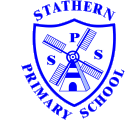 .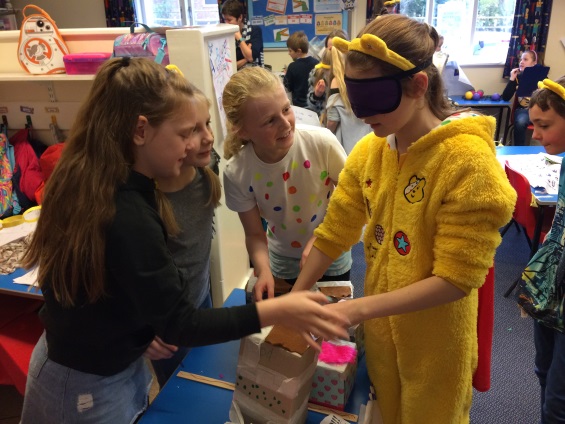 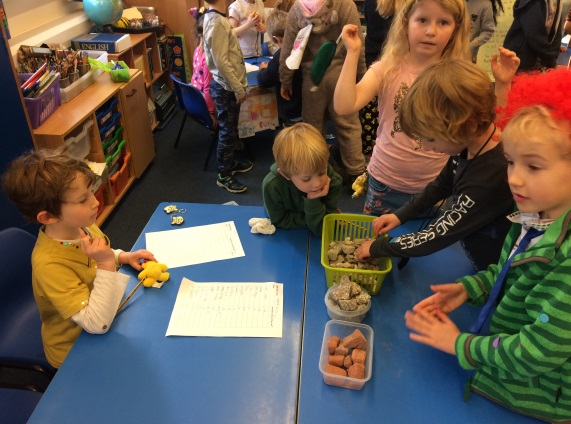 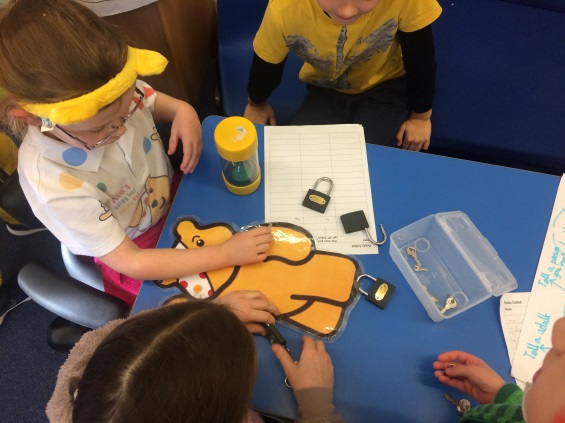 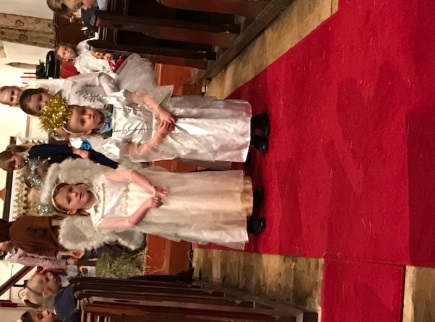 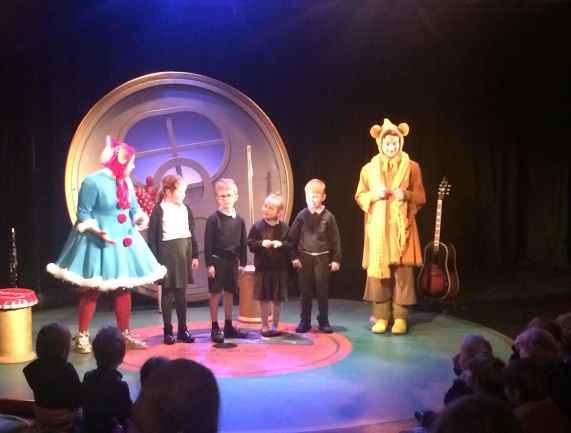 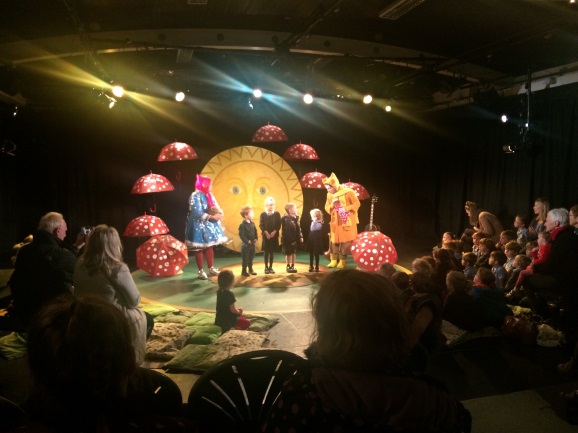 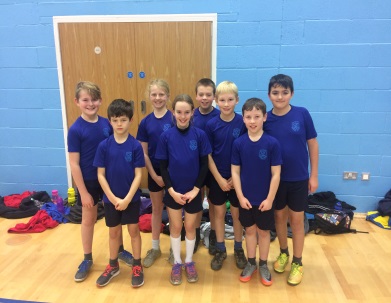 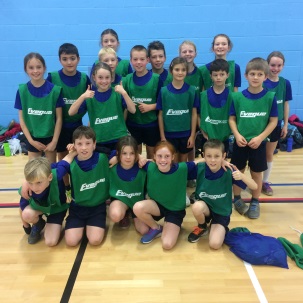 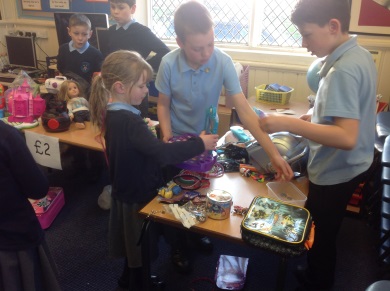 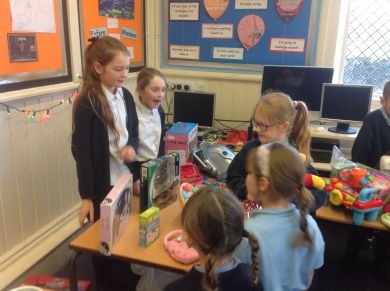 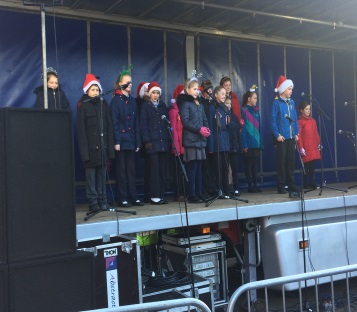 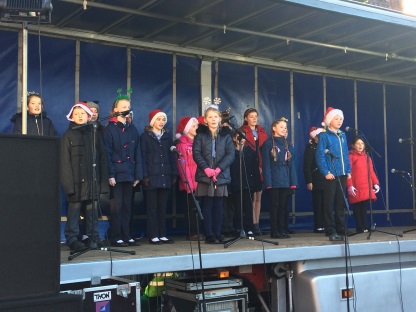 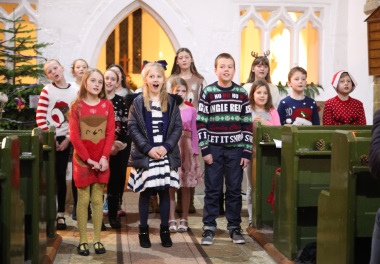 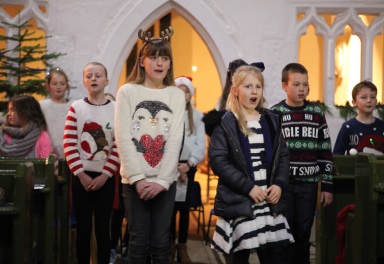 